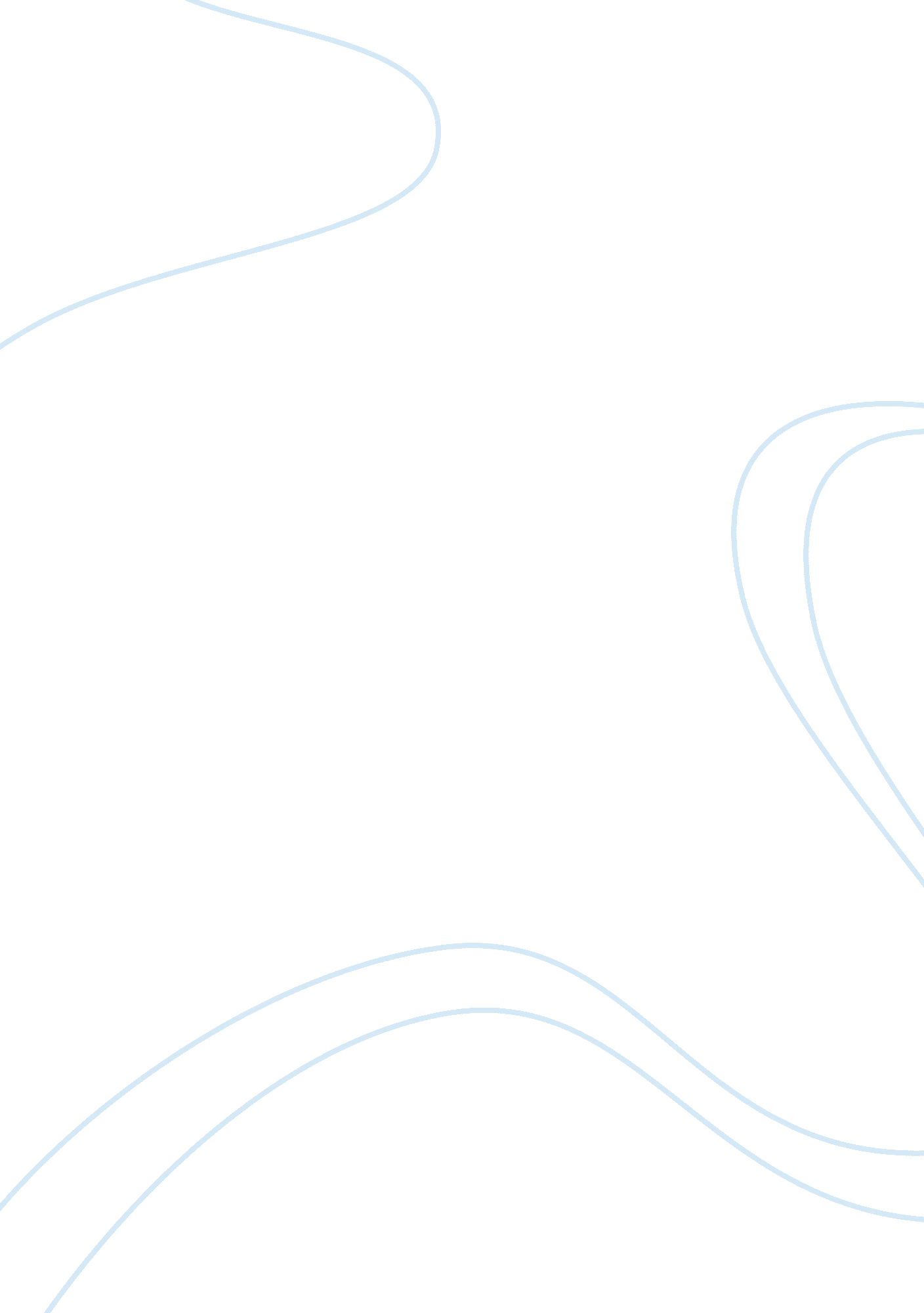 Good example of essay on a one -week garbage analysisEntertainment, Movie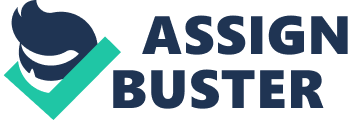 There are various types of garbage that each household in the United States of America produce every day. The garbage has a lot of information that is critical to an archaeologist or any other person interested in it. The garbage may have information on the social-economic status, cultural affiliation, and political affiliations. To prove this fact, a week’s garbage in the neighborhood family is analyzed with critical attention the garbage produced for only one week. 
For a week, the family refuses comprises of the following. The garbage contents are grouped in classes for easier understanding and analysis. Electronics wastes included twenty-three movie disks, some broken. One cell phone wrapper, one electric torch, fragments of plastic wire wrappers, and a broken bulb. Kitchen refuse included four pizza wrappers, six chicken wrappers, a single empty five pound rice bags, one can of oil, and food remnants, such as chicken bones, and red meat-beef. There were also several plastic wrappings without any label and different paint cans. Others included one bottle of Chardonnay white wine, different beer bottles, a decoration receipt from Brook stone, one receipt for three from a movie theatre, and one can of fabric softener. Three tags from the Levi cloth store; one for a sweater, one for male jean, and one for lady jean. 
The above mentioned refuse offers critical information about the residents if the household. First, it is evident clear that the refuse is from a single household. Such is evidenced by the commonality in the receipts from a shopping store, the Levi. In addition, one bottle of wine, one can of fabric softener, one receipt for three people for a movie theater also indicates a family. There are three members of the family. This is indicated from the movie theater receipt and the receipt from the cloth lines. It shows that there are two adults members of the family, one male, one female, and possibly a child. 
The family’s economic and social class is the lower middle-class earner. This is evidence by the fact that the family can afford a night out for movies, purchase clothes from the Levi and also afford an expensive white wine bottle with several other expensive beers. On top of that, the house hold can afford to decorate their house from a reputable company. Such decorations are a preserve of the middle class level earners. Majority of the lower classes do regular painting other than decoration of the houses. The family can afford to have first-class protein supply for a whole week. Such a conclusion is derived from the chicken wrappers and the beef remnants in their diet. Such is confirming the economic status. 
The culture of the family is the modern urban culture characteristic of a moderate income family in America. Such a family has one main characteristic of going out together, perhaps in the weekends. There is a receipt from a movie theatre from three. The modern urban family also goes shopping together. The receipt from the Levi store indicates a possibility that the three members of the household, usually, go out for shopping together. In addition, the modern urban family tends to buy ready-made foods such as pizza oftenly. From this family alone, there are four packages of pizza indication high-frequency eating of pizza in the household. The same is deduced from the fact that the modern urban family has a lot of emphasis on entertainment. There are twenty-three movie disks indicating the family is constantly seeking entertainment. 